一般社団法人日本アルコール関連問題ソーシャルワーカー協会　九州沖縄支部研修会「ソーシャルワークではアセスメントが重要だ」と言われながら、私たちはアセスメントを的確に説明できるでしょうか。クライエントの全人的理解を促進していくプロセスをクライエントと共有するとき、私たちはどのようなポイントで失敗しやすいのか、どのような姿勢をもつべきなのか、そのスキルは・・・。「失敗ポイントから学ぶPSWのソーシャルワークアセスメントスキル」の著者の一人である田中和彦先生(日本福祉大学)とともにソーシャルワーク実践の視点と姿勢を視覚化する研修です。本に紹介されているPSWの失敗例やスキルについて、今回はアディクション問題を抱える人を題材にしてワークショップ形式で学びます。ぜひご参加ください！　　　　　　　　　　　　　　　　　　　記　日時：　令和元年１０月１４日（日）１０：００～１５：００（９：３０から受付）　　　　　　　　　　　　　　　　　　　　　　　　会場：　福岡市博多区博多駅東1丁目16-14　リファレンス駅東ビル7F　会議室Ｃ℡　０１２０－４６－００５８ＪＲ博多駅筑紫口改札口から徒歩４分筑紫口からアパマンショップの道を直進し、旧博多スターレーンを正面に見て左折。工事中のビル（アパホテル）を右折して左側ガラス貼りのビル　対象：　一般社団法人日本アルコール関連問題ソーシャルワーカー協会会員　　　　アルコール関連問題に関心のあるソーシャルワーカーおよび関係者定員：５０名（先着順）　　参加費：　ASW会員　2,000円　非会員　3,500円申込方法：別紙参加申込書を郵送するか、またはメール本文に必要事項を記入し、送信してください。申し込み期間：令和元年９月９日（月）～１０月４日（金）必着会員優先予約期間：令和元年９月２日（月）～９月８日（日）申込・問い合わせ先：医療法人優なぎ会雁の巣病院　医療相談部　　神谷直美宛　　　　　　　　　　〒８１１－０２０６　福岡県福岡市東区雁の巣１丁目２６番１号　　　　　　　　　　℡　０９２－６０６－２８６１タイムスケジュール令和元年１０月１４日（月・祝）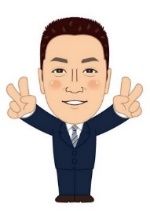 一般社団法人日本アルコール関連問題ソーシャルワーカー協会九州沖縄支部研修会　　参加申込書下記についてご記入の上、郵送または電子メールにてお申し込みください①申込用紙に必要事項を記入し下記へ郵送してください　〒811-0206 福岡県福岡市東区雁の巣１丁目２６番１号　　　医療法人優なぎ会　雁の巣病院　医療相談部　神谷直美②メール本文に必要事項を記入し下記へ送信してください雁の巣病院　医療相談部　神谷直美　soudan@gannosu.org 申し込み期間：令和元年９月９日（月）～１０月４日（金）必着会員優先予約期間：令和元年９月２日（月）～９月８日（日）ふりがな氏　名　　所　属職　種	住　所電話番号メールアドレスＡＳＷ協会の会員か否か（○で囲んでください）　会員・非会員ＡＳＷ協会の会員のみＡＳＷ全国大会準備委員会の出欠について（○で囲んでください）　出席・欠席時間内容９：３０～１０：００開場・受付１０：００～１０：１０１０：１０～１２：００開会挨拶、オリエンテーション講義１２：００～１３：００休憩１３：００～１４：５０ワークショップ１４：５０～１５：００閉会挨拶、閉会１５：１０～１７：００九州沖縄支部　支部例会　会員の方はご参加ください。